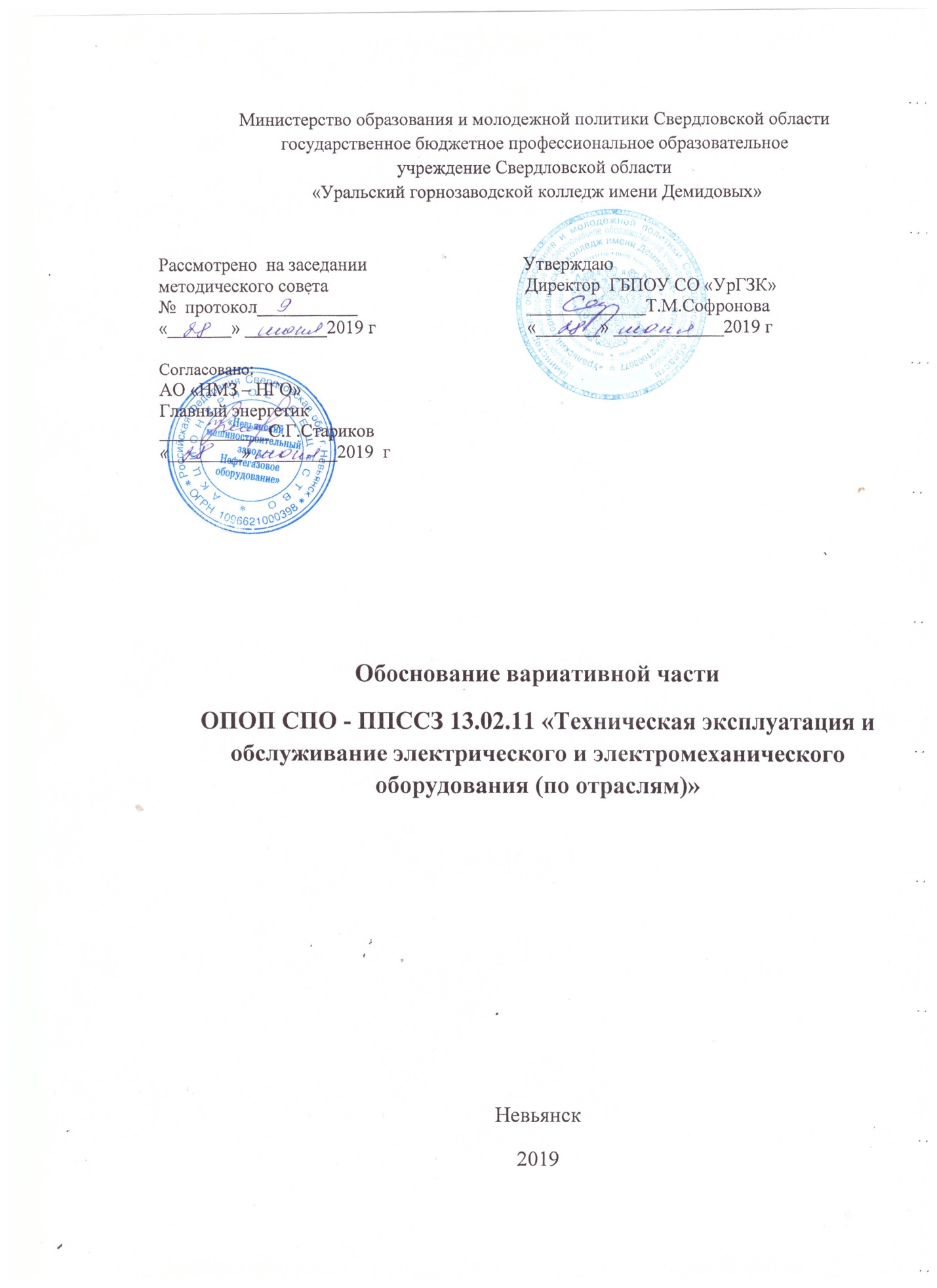 № п/пНаименование дисциплины, профессионального модуляСодержание вариативной части  (формируемые умения, знания, компетенции)Основания (источник выявленных умений, знаний, компетенций)Количество часов на вариативную часть/максимальная  учебная нагрузкаФормируемые компетенции1МДК 01.03 Техническое диагностирование  транспортных средствЗнать:Устройство и работа систем автомобилей- Номенклатуру и порядок использования диагностического оборудования-Технологию проведения диагностики технического состояния систем автомобилей- Основные систем автомобиля неисправности, их причины и признаки.Уметь- Определять методы диагностики, выбирать необходимое диагностическое оборудование и инструмент- Подключать диагностическое оборудование для определения технического состояния  всех систем автомобилей- Проводить инструментальную диагностику технического состояния систем автомобилей- Пользоваться измерительными приборамиПотребности работодателей Невьянского городского округа126  часов/196 часовОК 0.1-ОК 0.9ПК 1.1.ПК 1.2ПК 1.3.2МДК 01.04. Техническое обслуживание и ремонт электрооборудования и электронных систем автомобилейУметь:- выбирать  методы  и  технологии  технического  обслуживания  и  ремонта электрооборудования и электронных систем автомобилей; - разрабатывать  и  осуществлять  технологический  процесс  техническогообслуживания  и  ремонта  электрооборудования  и  электронных  систем автомобилей;- выполнять  работы  по  техническому  обслуживанию  и  ремонту электрооборудования и электронных систем автотранспортных средств; - осуществлять  самостоятельный  поиск  необходимой  информации  для  решения профессиональных задач.Знать:- классификацию, основные характеристики и технические параметры элементов электрооборудования и электронных систем автомобиля; - методы  и  технологии  технического  обслуживания  и  ремонта  элементов электрооборудования и электронных систем автомобиля; - базовые схемы включения элементов электрооборудования; - свойства,  показатели  качества  и  критерии  выбора  автомобильныхэксплуатационных материалов.Потребности работодателей Невьянского городского округа 180  часов/280 часовОК 0.1-ОК 0.9ПК 1.1.ПК 1.2ПК 1.3.3МДК 01.05Станции технического обслуживания автомобилейУметь:-составлять схему производственного процесса,-выполнять технологические расчёты,-выполнять планировку СТО.Знать:-функции и классификация СТО в зависимости от назначения, места расположения, мощности, размера, специализации и видов выполняемых услуг; -структуру СТО,  характеристику основных зон и участков;-методику технологического расчета;-планировочные решения СТО,-показатели и оценка СТО; -специализированные предприятия автосервиса.Потребности работодателей Невьянского городского округа144  часа/234ОК 0.1-ОК 0.9ПК 1.1.-   ПК 1-3.4ПМ 03 Выполнение работ по профессии  «Слесарь по ремонту автомобилей»ПК 3.1. Диагностировать автомобильный транспорт, его агрегаты и системы.ПК 3.2.  Выполнять работы по различным видам технического обслуживания.ПК 3.3. Разбирать, собирать узлы и агрегаты автомобиля и устранять неисправности.ПК 3.4. оформлять отчётную документацию по техническому обслуживанию.Практический опыт:- проведения технических измерений соответствующим инструментом и приборами;- выполнения ремонта деталей автомобиля;- снятия и установки агрегатов и узлов автомобиля;- использования диагностических приборов и технического оборудования;- выполнения  регламентных работ по техническому обслуживанию автомобилей;- проведения подготовки оборудования,  технологической  оснастки  и вспомогательных материалов  к электросварочным работам;- выполнения  ручной  дуговой  сварки металлоконструкции во всех пространственных положениях сварного шва, кроме потолочного шва.- выполнения  ручной дуговой  наплавки  и  ручной  дуговой  сварки  в среде защитных и инертных газов изношенных простых инструментов и среднесложных деталей   из углеродистых и конструкционных сталей во всех пространственных положениях сварочного шва.- выполнение  автоматической  и полуавтоматической  дуговой  сварки под флюсом деталей средней сложности из низкоуглеродистых низколегированных и конструкционных  сталейУметь:- снимать и устанавливать агрегаты и узлы автомобиля;- определять неисправности и объём работ  по их устранению и ремонту;- определять способы и средства ремонта;- применять диагностические приборы и оборудование;- использовать специальный инструмент, приборы, оборудование;- выполнять технологические приёмы ручной дуговой, плазменной и газовой сварки, автоматической и полуавтоматической  сварки с использованием плазматрона деталей, узлов, конструкций и трубопроводов различной сложности из конструкционных  сталей.Знать:-основные методы обработки автомобильных деталей,Устройство и конструктивные особенности  обслуживаемых автомобилей,-назначение и взаимодействие основных узлов  ремонтируемых автомобилей,-технические условия на регулировку и испытание отдельных механизмов,-виды и методы технического обслуживания автомобилей.Потребности работодателей Невьянского городского округаПрофессиональный стандарт «Слесарь по ремонту автомобилей»415часов /585 часовОК 0.1-ОК 0.9ПК 3.1ПК 3.2ПК 3.3Итого 865 часов/1295 часов